TIEMPO:Dimensión física que representa la sucesión de estados por los que pasa la materia.Período determinado durante el que se realiza una acción o se desarrolla un acontecimiento.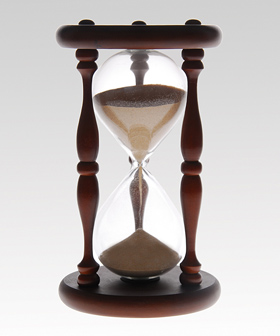 